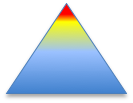 Grade:	_________     Grade Level Teacher:  ___________________      Intervention Time:  ___________________Group # ________Group Members:  ______________________________________________________________________________________________________________________________________________________________________________________________________Group Teacher:  ______________________________________Instructional Focus:  _____________________________________________________________________________________Week of:  ___________________________________________________What skills and activities will be used to improve these skills?  DaySkill FocusActivitiesMondayTuesdayWednesdayThursdayFriday